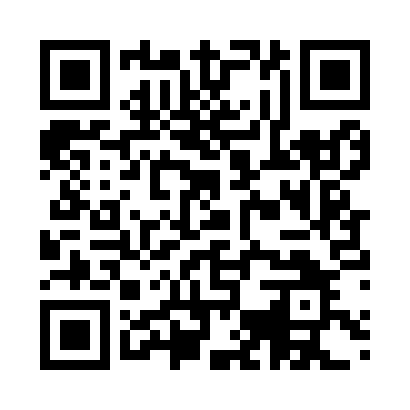 Prayer times for Babuk, BulgariaWed 1 May 2024 - Fri 31 May 2024High Latitude Method: Angle Based RulePrayer Calculation Method: Muslim World LeagueAsar Calculation Method: HanafiPrayer times provided by https://www.salahtimes.comDateDayFajrSunriseDhuhrAsrMaghribIsha1Wed4:086:021:086:078:1510:022Thu4:066:011:086:088:1610:033Fri4:045:591:086:098:1710:054Sat4:025:581:086:098:1810:075Sun4:005:571:086:108:1910:096Mon3:585:551:086:118:2110:117Tue3:565:541:086:118:2210:128Wed3:545:531:076:128:2310:149Thu3:525:511:076:138:2410:1610Fri3:505:501:076:138:2510:1811Sat3:485:491:076:148:2610:2012Sun3:465:481:076:158:2710:2113Mon3:445:471:076:158:2910:2314Tue3:425:461:076:168:3010:2515Wed3:405:451:076:178:3110:2716Thu3:385:431:076:178:3210:2917Fri3:365:421:076:188:3310:3018Sat3:355:411:076:198:3410:3219Sun3:335:401:086:198:3510:3420Mon3:315:401:086:208:3610:3621Tue3:295:391:086:208:3710:3722Wed3:285:381:086:218:3810:3923Thu3:265:371:086:228:3910:4124Fri3:245:361:086:228:4010:4225Sat3:235:351:086:238:4110:4426Sun3:215:351:086:238:4210:4627Mon3:205:341:086:248:4310:4728Tue3:185:331:086:248:4410:4929Wed3:175:331:086:258:4510:5030Thu3:165:321:096:268:4610:5231Fri3:145:311:096:268:4610:53